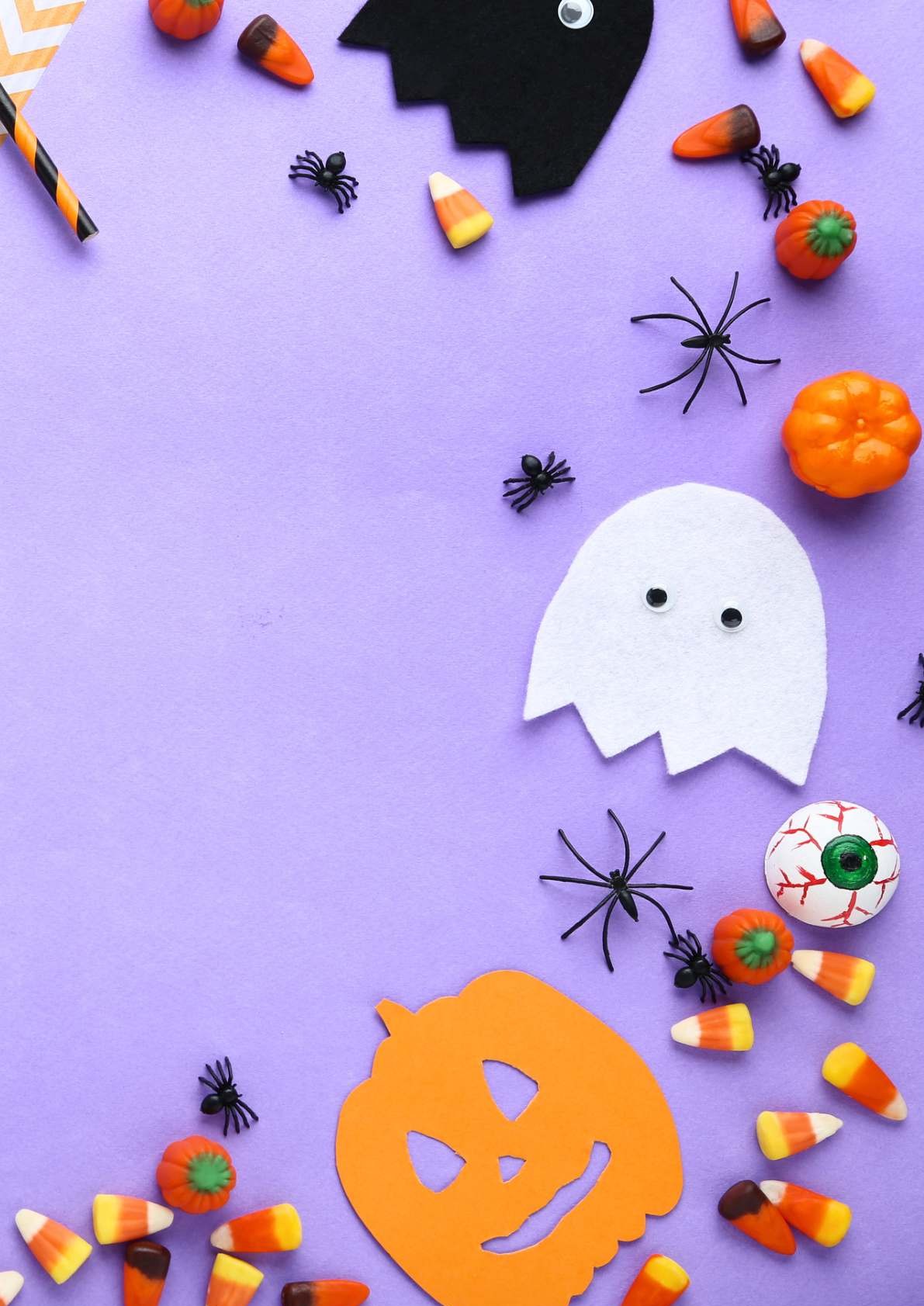 HalloweenUtiliza esta sección para escribirtus datos personales, tus redes sociales o la dirección de la fiesta !!